В соответствии с Федеральным законом от 2 марта 2007 года № 25-ФЗ «О муниципальной службе в Российской Федерации», Законом Оренбургской области от 10.10.2007 года № 1611/339-IV-ОЗ «О муниципальной службе в Оренбургской области», Законом Оренбургской области от 15 сентября 2008 года № 2368/496-IV-ОЗ «Об утверждении типового положения о проведении аттестации муниципальных служащих в Оренбургской области», на основании статьи 24 Устава муниципального образования Бузулукский районп о с т а н о в л я ю:1. Внести изменения в постановление администрации Бузулукского района от 31.05.2018г. № 672-П «Об утверждении Положения о проведении аттестации муниципальных служащих муниципального образования Бузулукский район Оренбургской области» изложив приложение № 5 в новой редакции согласно приложению к настоящему постановлению.2. Постановление администрации Бузулукского района от 17.03.2020г. № 196-П «О внесении изменений в постановление администрации Бузулукского района от 31.05.2018г. № 672-П «Об утверждении Положения о проведении аттестации муниципальных служащих муниципального образования Бузулукский район Оренбургской области»» считать утратившим силу.3. Установить, что настоящее постановление вступает в силу после официального опубликования в газете «Российская провинция» и подлежит официальному опубликованию на правовом интернет-портале Бузулукского района (www.pp-bz.ru).4. Контроль за исполнением настоящего постановления оставляю за собой.Разослано: в дело, членам комиссии, Бузулукской межрайонной прокуратуре.Приложениек постановлению администрацииБузулукского района__04.10.2021_ № _884-п_СОСТАВкомиссии для проведения аттестации муниципальных служащихмуниципального образования Бузулукский район Оренбургской области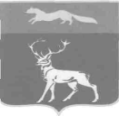 АДМИНИСТРАЦИЯМУНИЦИПАЛЬНОГО ОБРАЗОВАНИЯБУЗУЛУКСКИЙ РАЙОНОРЕНБУРГСКОЙ ОБЛАСТИПОСТАНОВЛЕНИЕ
[МЕСТО ДЛЯ ШТАМПА]04.10.2021  №  884-пг. Бузулук АДМИНИСТРАЦИЯМУНИЦИПАЛЬНОГО ОБРАЗОВАНИЯБУЗУЛУКСКИЙ РАЙОНОРЕНБУРГСКОЙ ОБЛАСТИПОСТАНОВЛЕНИЕ
[МЕСТО ДЛЯ ШТАМПА]04.10.2021  №  884-пг. Бузулук О внесении изменений в постановление администрации Бузулукского района от 31.05.2018г. № 672-П «Об утверждении Положения о проведении аттестации муниципальных служащих муниципального образования Бузулукский район Оренбургской области»О внесении изменений в постановление администрации Бузулукского района от 31.05.2018г. № 672-П «Об утверждении Положения о проведении аттестации муниципальных служащих муниципального образования Бузулукский район Оренбургской области»Глава районаН.А. Бантюков[МЕСТО ДЛЯ ПОДПИСИ][МЕСТО ДЛЯ ПОДПИСИ]Председатель комиссии:
Заместитель председателя комиссии:заместитель главы администрации района – руководитель аппарата;заместитель главы администрации района по социальным вопросам;Секретарь комиссии:Члены комиссии:главный специалист по кадрам и спецработе кадрово-правового отдела;первый заместитель главы администрации района по оперативному управлению;заместитель главы администрации района по экономическим вопросам;заместитель главы администрации района – начальник управления сельского хозяйства;начальник финансового отдела администрации района;начальник кадрово-правового отдела администрации района.